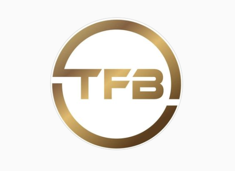 Posting a new contract or opportunity for a freelancer or business.For a freelancer please post in the relevant specialist groupFor a business collaboration please post in B2B CollaborationPlease ensure when posting a new opportunity the following information is included as appropriateOpportunity[Company name] specializes in the [industry type] industry and is [detail about your company candidates/businesses  will like] and [second detail about your company].Delete as appropriateOption 1  We have an exciting opportunity for a [position name] to join our team. This position is well-suited to a [desired personality trait] person who is looking to [potential goal of the job].Option 2 We have a requirement for a (specialism) to deliver xxxxxOption 3 We are responding to a tender opportunity and require (insert specialism)  freelancers or (specialism) business to collaborate with.Particulars Inside /Outside IR35Retention Bonus on Offer – Yes/No[Salary/Day Rate range or fixed price].[Location].(Remote) (Hybrid Working)Duration of the opportunityShort Gig or Bid (Delete as appropriate)Start dateResponsibilities:[A short list of key responsibilities].Requirements:[A short list of the most essential requirements].].How to Apply:[Documents to include].eg portfolio link[Method of application]. Eg TFB form or DM[Application deadline].